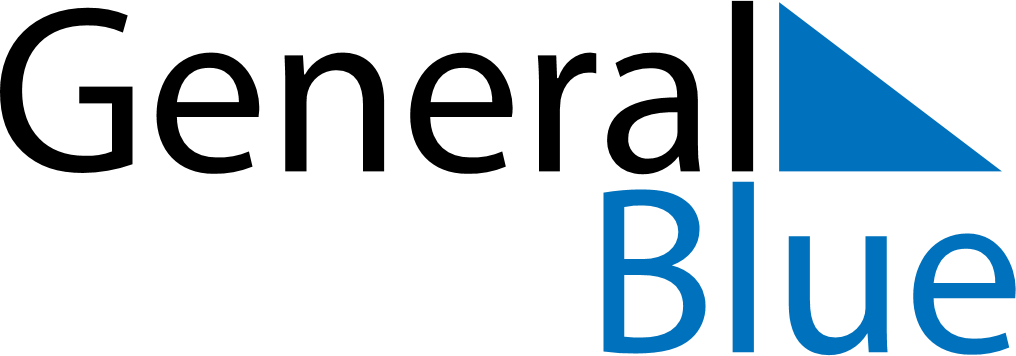 July 2024July 2024July 2024July 2024July 2024July 2024Huarmey, Ancash, PeruHuarmey, Ancash, PeruHuarmey, Ancash, PeruHuarmey, Ancash, PeruHuarmey, Ancash, PeruHuarmey, Ancash, PeruSunday Monday Tuesday Wednesday Thursday Friday Saturday 1 2 3 4 5 6 Sunrise: 6:30 AM Sunset: 6:02 PM Daylight: 11 hours and 32 minutes. Sunrise: 6:30 AM Sunset: 6:03 PM Daylight: 11 hours and 32 minutes. Sunrise: 6:30 AM Sunset: 6:03 PM Daylight: 11 hours and 32 minutes. Sunrise: 6:30 AM Sunset: 6:03 PM Daylight: 11 hours and 33 minutes. Sunrise: 6:30 AM Sunset: 6:03 PM Daylight: 11 hours and 33 minutes. Sunrise: 6:30 AM Sunset: 6:04 PM Daylight: 11 hours and 33 minutes. 7 8 9 10 11 12 13 Sunrise: 6:30 AM Sunset: 6:04 PM Daylight: 11 hours and 33 minutes. Sunrise: 6:30 AM Sunset: 6:04 PM Daylight: 11 hours and 33 minutes. Sunrise: 6:30 AM Sunset: 6:04 PM Daylight: 11 hours and 33 minutes. Sunrise: 6:30 AM Sunset: 6:05 PM Daylight: 11 hours and 34 minutes. Sunrise: 6:31 AM Sunset: 6:05 PM Daylight: 11 hours and 34 minutes. Sunrise: 6:31 AM Sunset: 6:05 PM Daylight: 11 hours and 34 minutes. Sunrise: 6:31 AM Sunset: 6:05 PM Daylight: 11 hours and 34 minutes. 14 15 16 17 18 19 20 Sunrise: 6:31 AM Sunset: 6:06 PM Daylight: 11 hours and 34 minutes. Sunrise: 6:30 AM Sunset: 6:06 PM Daylight: 11 hours and 35 minutes. Sunrise: 6:30 AM Sunset: 6:06 PM Daylight: 11 hours and 35 minutes. Sunrise: 6:30 AM Sunset: 6:06 PM Daylight: 11 hours and 35 minutes. Sunrise: 6:30 AM Sunset: 6:06 PM Daylight: 11 hours and 36 minutes. Sunrise: 6:30 AM Sunset: 6:07 PM Daylight: 11 hours and 36 minutes. Sunrise: 6:30 AM Sunset: 6:07 PM Daylight: 11 hours and 36 minutes. 21 22 23 24 25 26 27 Sunrise: 6:30 AM Sunset: 6:07 PM Daylight: 11 hours and 36 minutes. Sunrise: 6:30 AM Sunset: 6:07 PM Daylight: 11 hours and 37 minutes. Sunrise: 6:30 AM Sunset: 6:07 PM Daylight: 11 hours and 37 minutes. Sunrise: 6:30 AM Sunset: 6:08 PM Daylight: 11 hours and 37 minutes. Sunrise: 6:30 AM Sunset: 6:08 PM Daylight: 11 hours and 38 minutes. Sunrise: 6:29 AM Sunset: 6:08 PM Daylight: 11 hours and 38 minutes. Sunrise: 6:29 AM Sunset: 6:08 PM Daylight: 11 hours and 38 minutes. 28 29 30 31 Sunrise: 6:29 AM Sunset: 6:08 PM Daylight: 11 hours and 39 minutes. Sunrise: 6:29 AM Sunset: 6:08 PM Daylight: 11 hours and 39 minutes. Sunrise: 6:29 AM Sunset: 6:09 PM Daylight: 11 hours and 39 minutes. Sunrise: 6:28 AM Sunset: 6:09 PM Daylight: 11 hours and 40 minutes. 